ملخصاتالصف الخامس الابتدائيالفصلالدراسيالثاني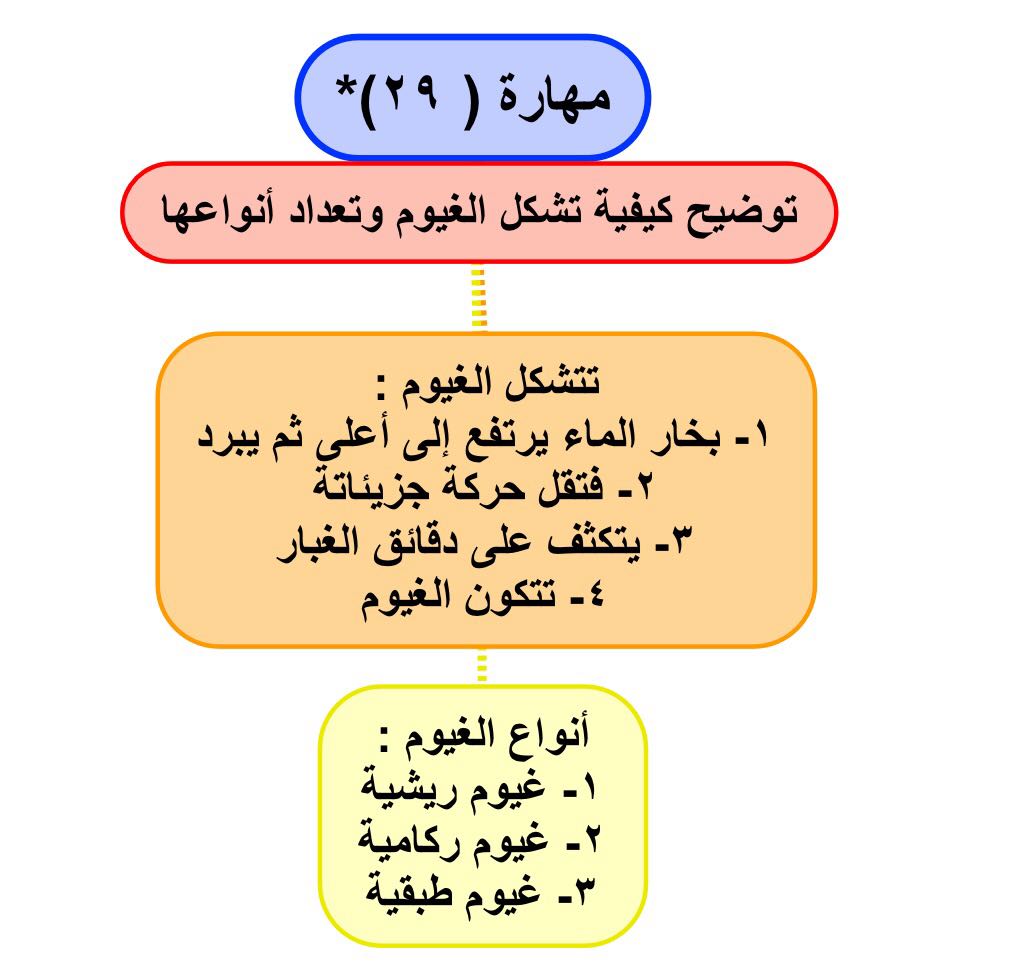 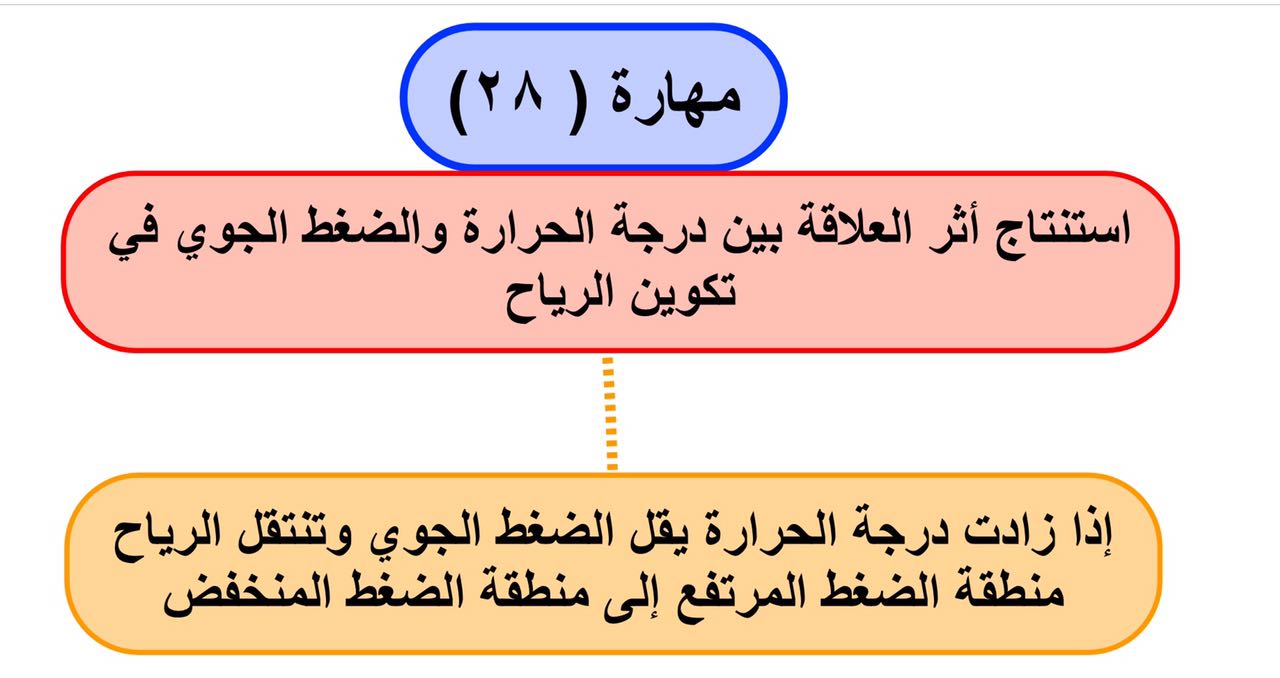 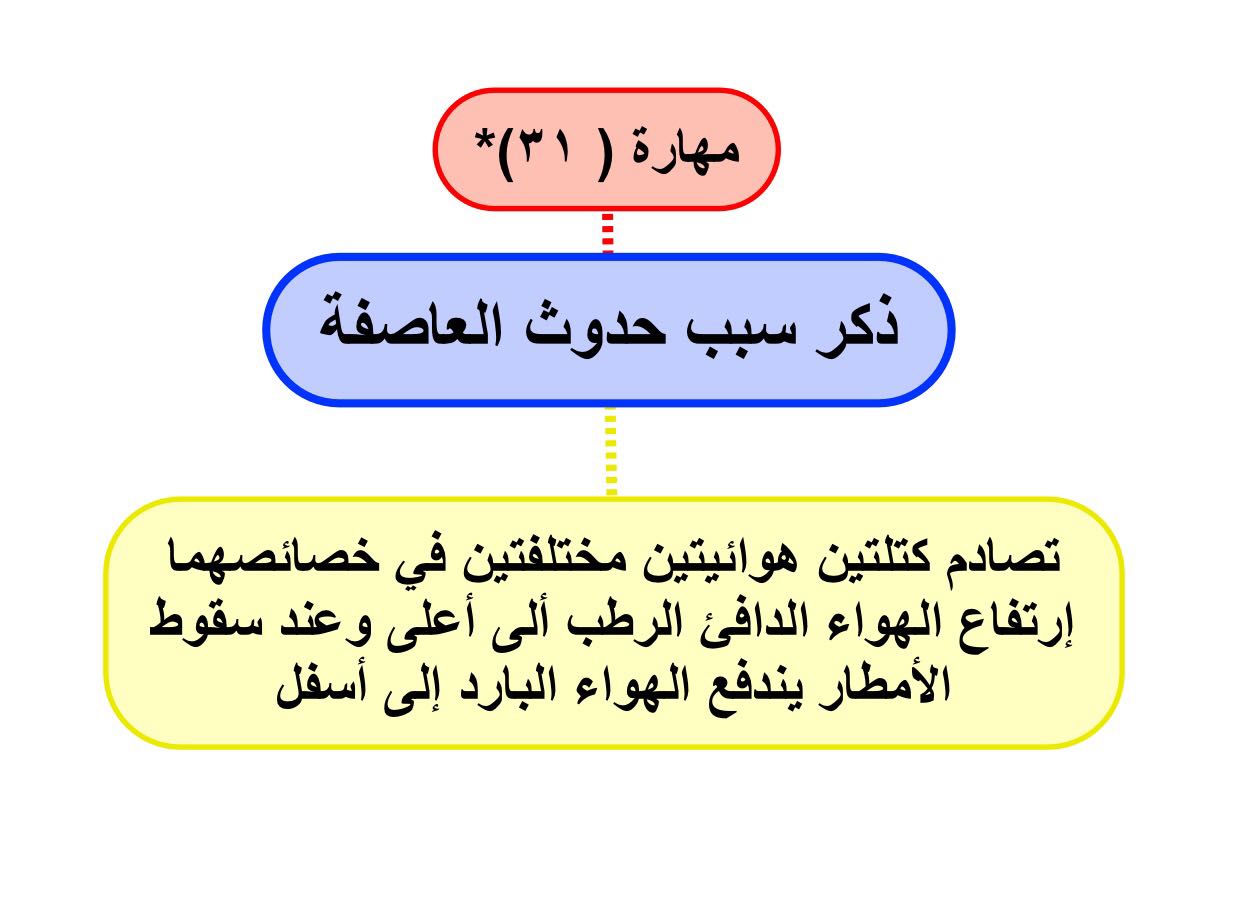 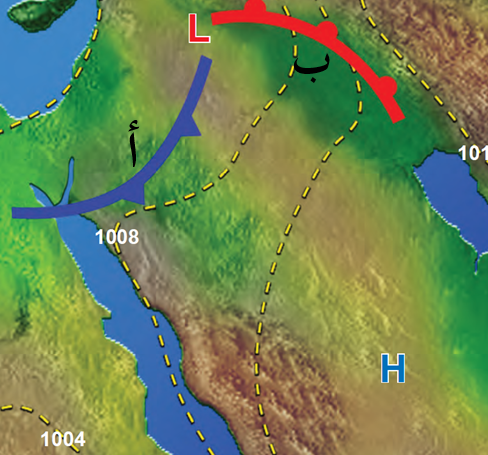 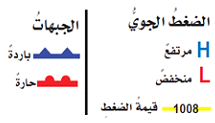 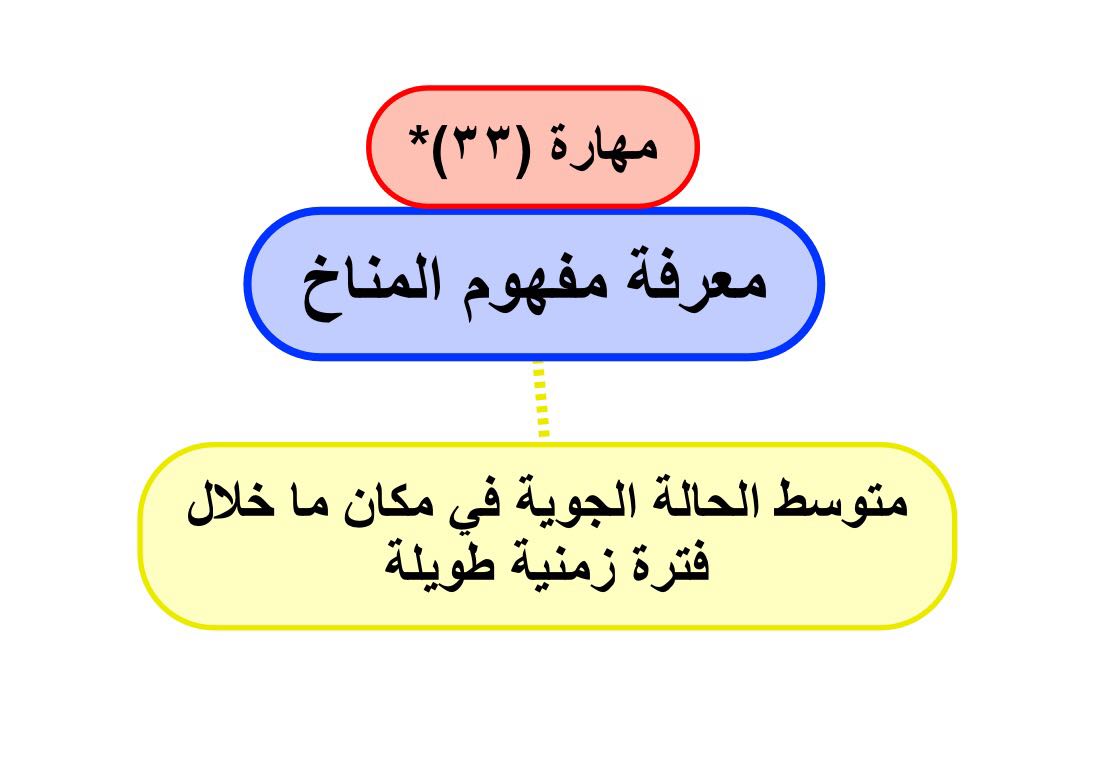 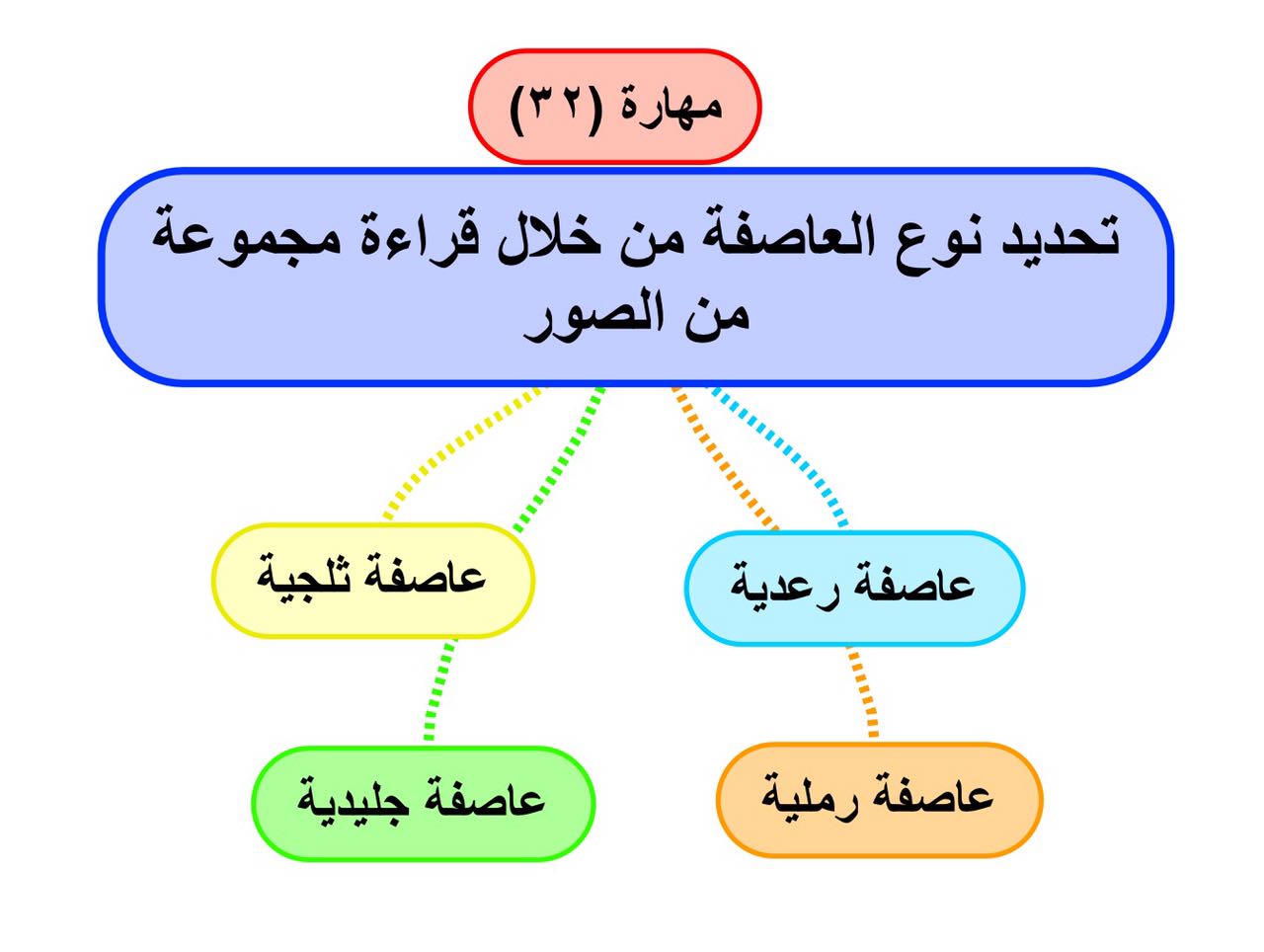 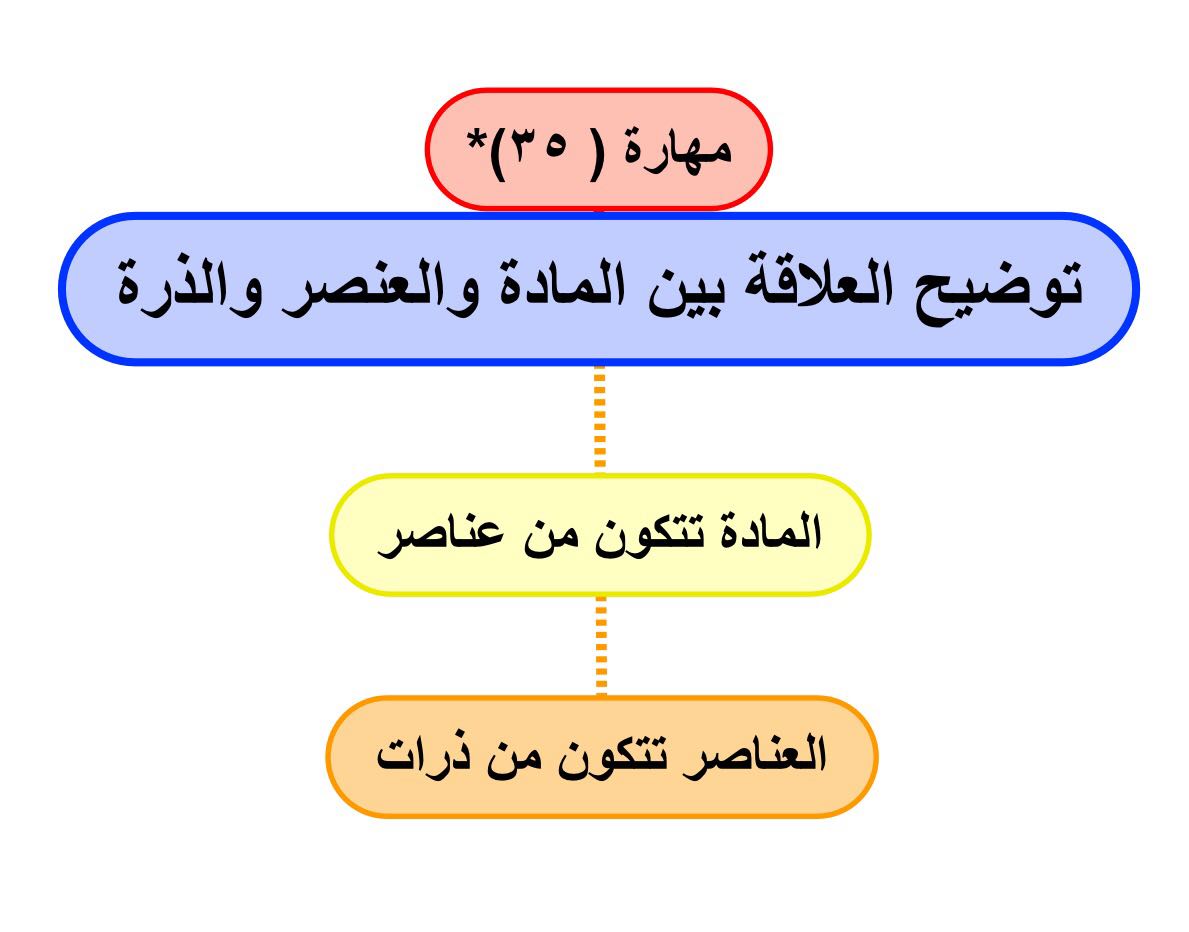 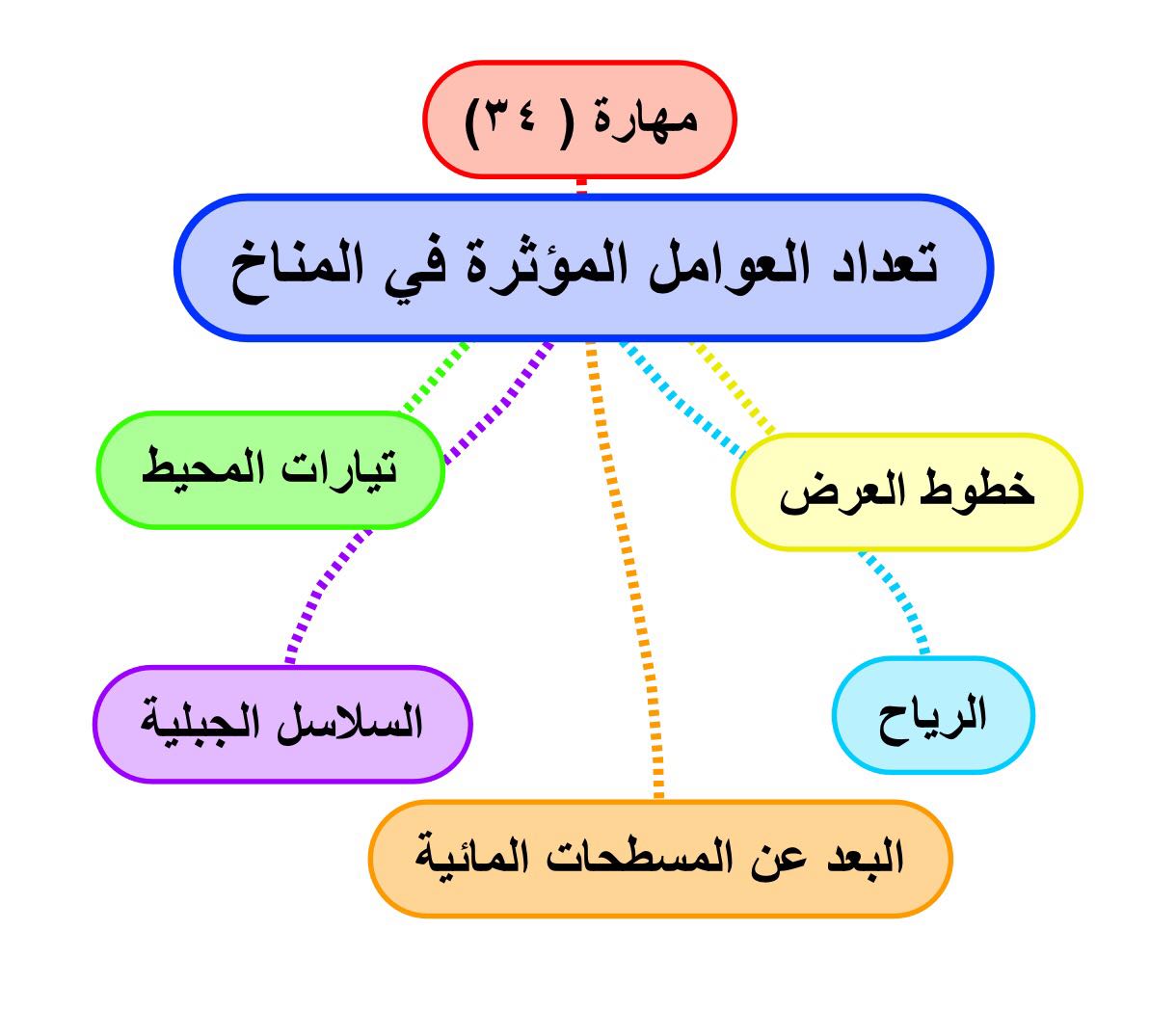 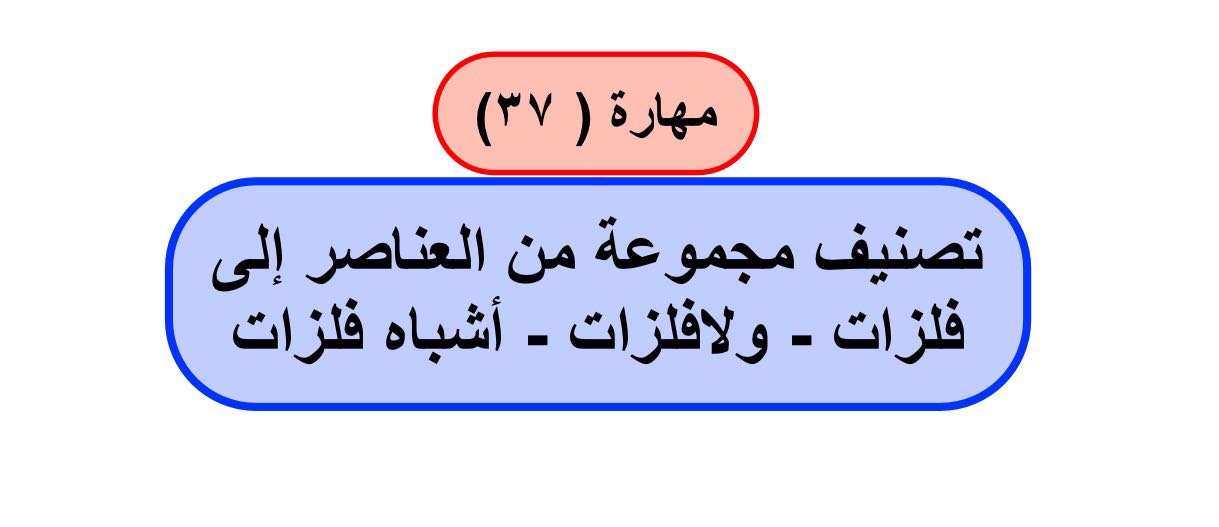 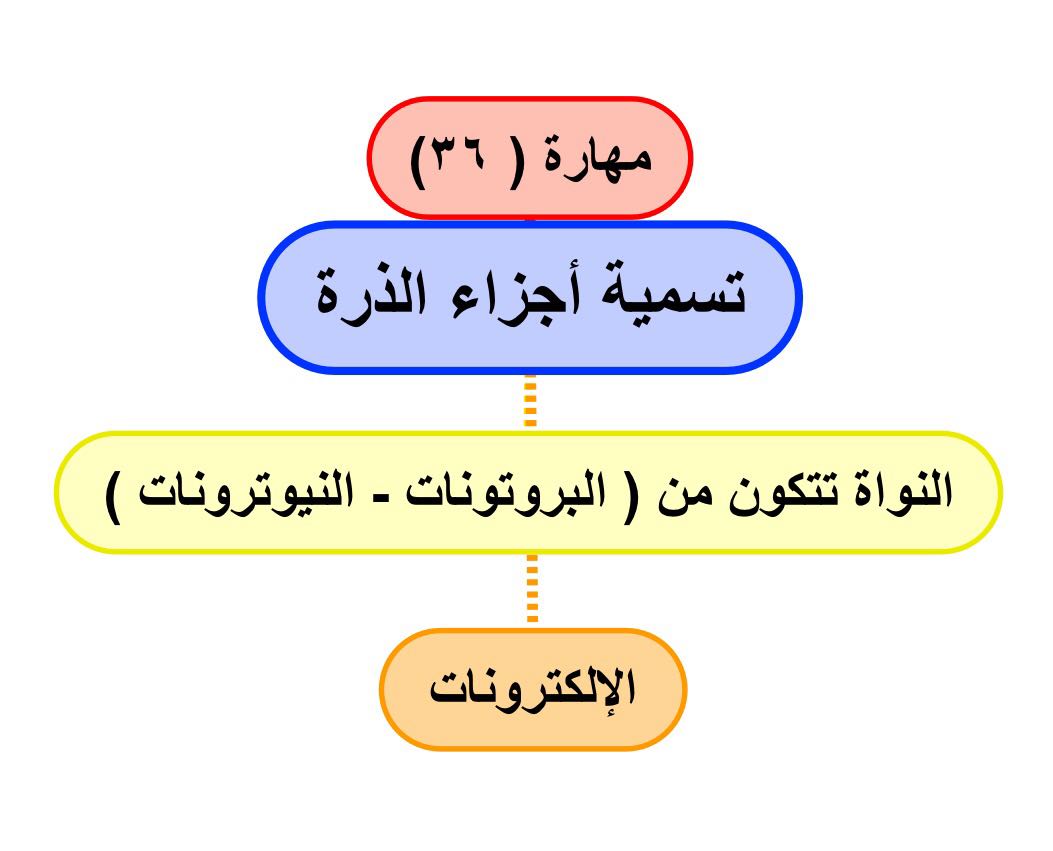 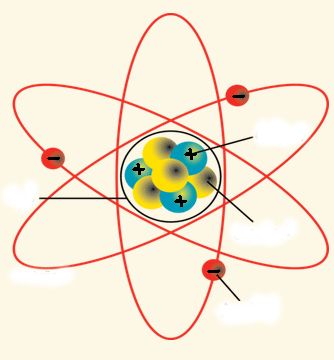 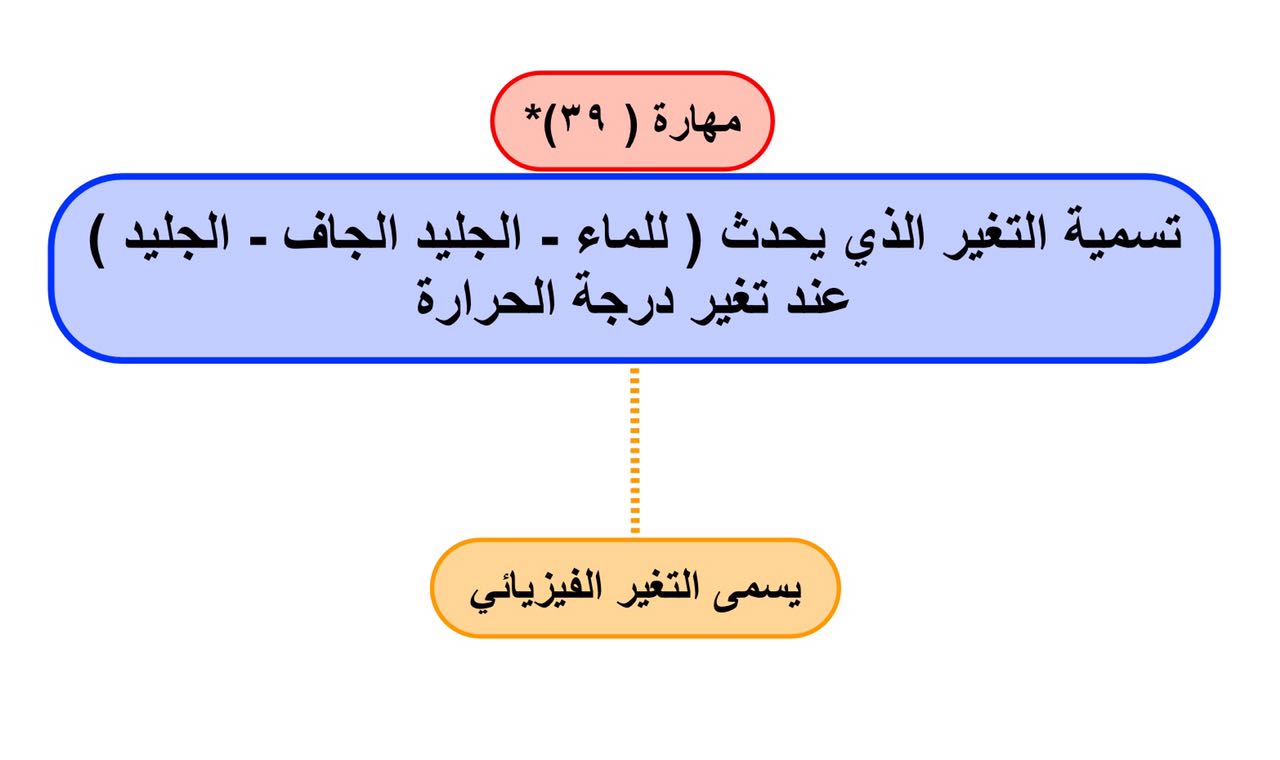 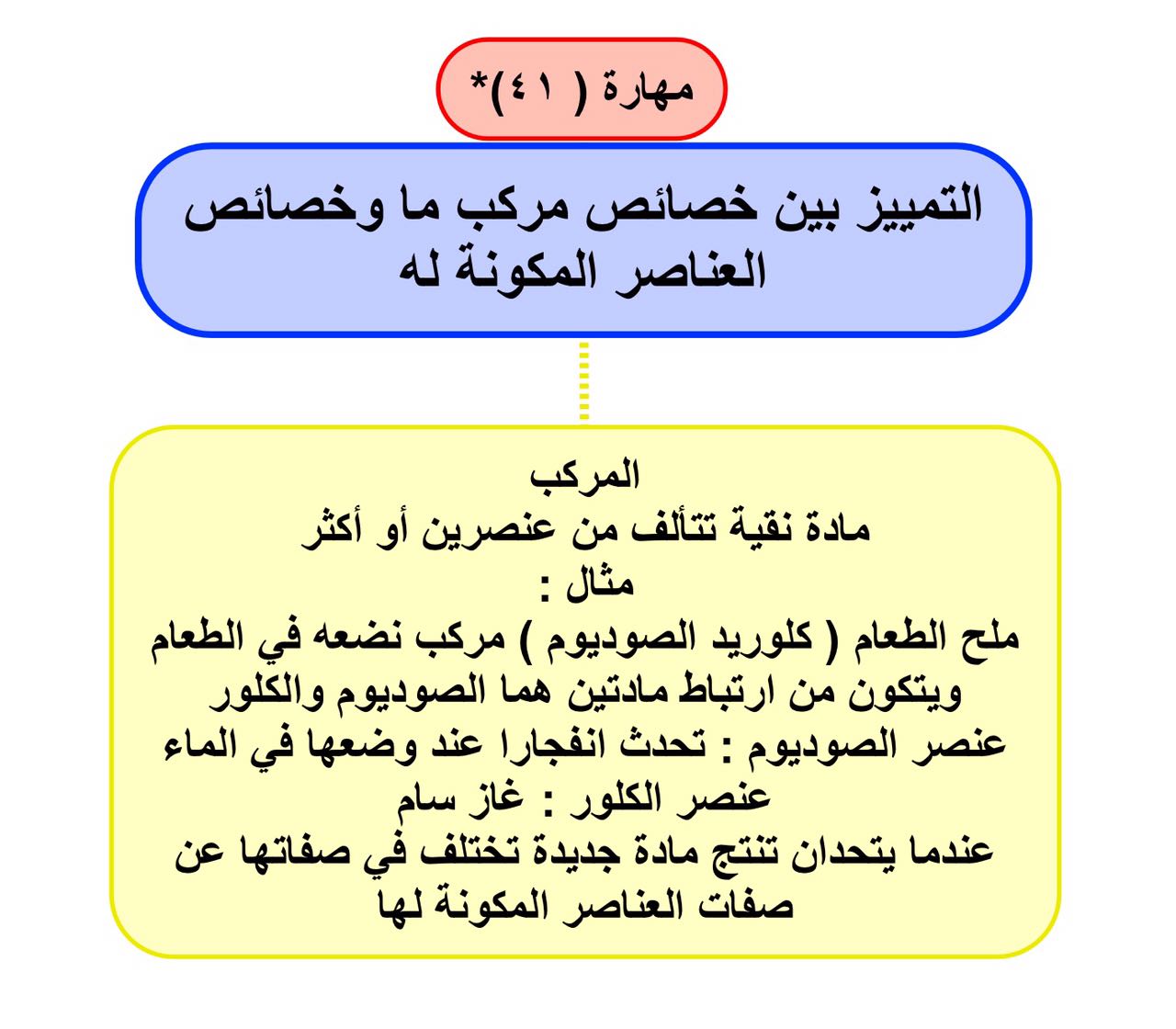 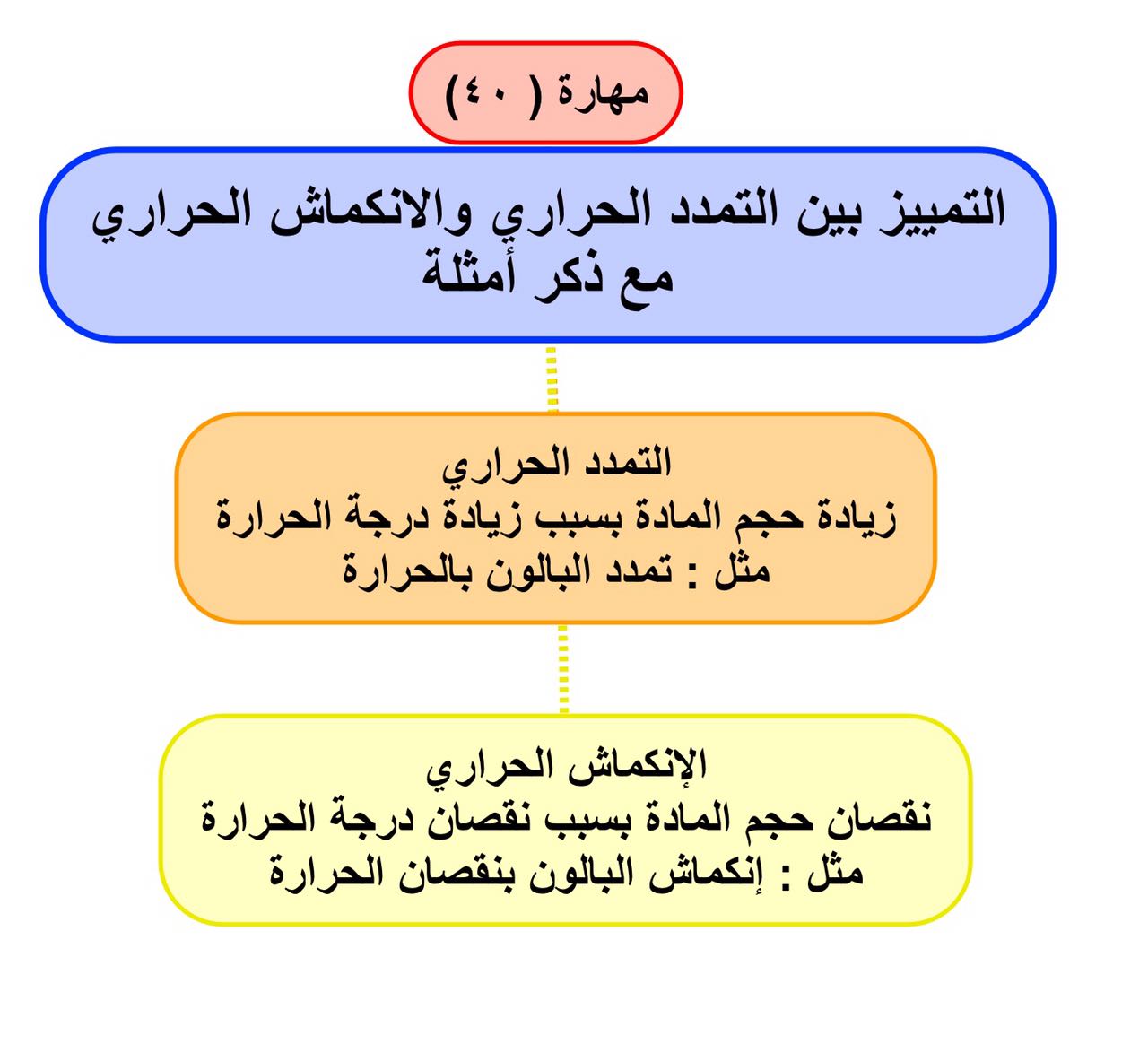 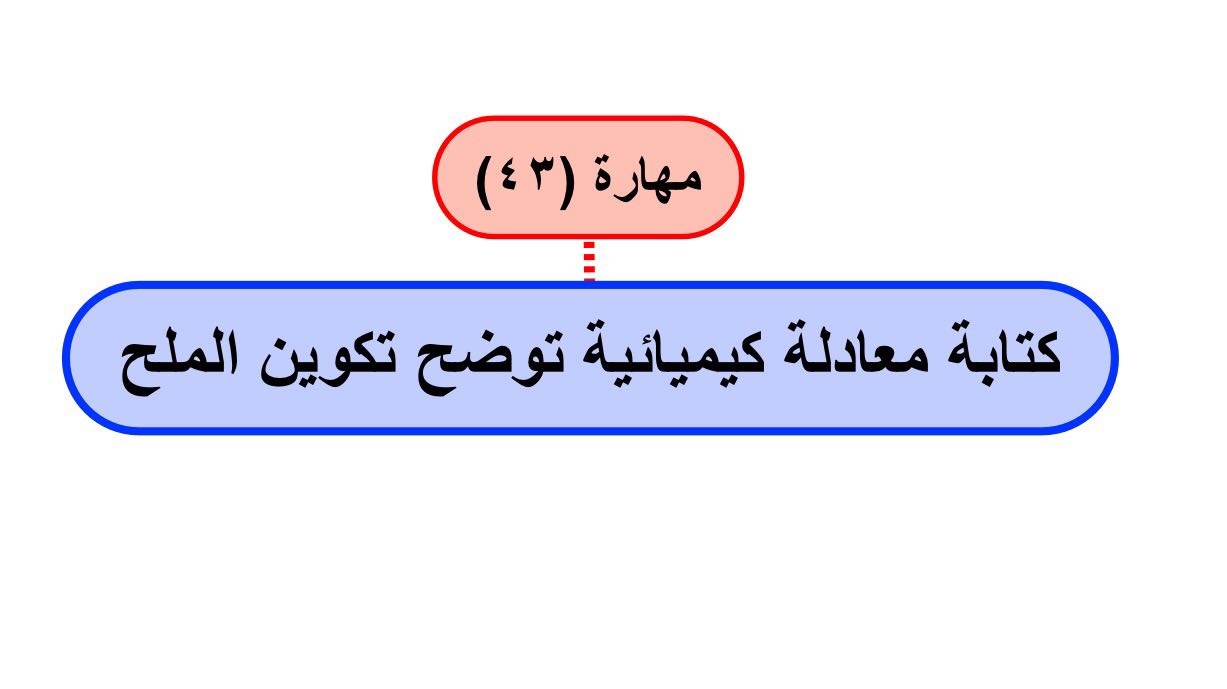 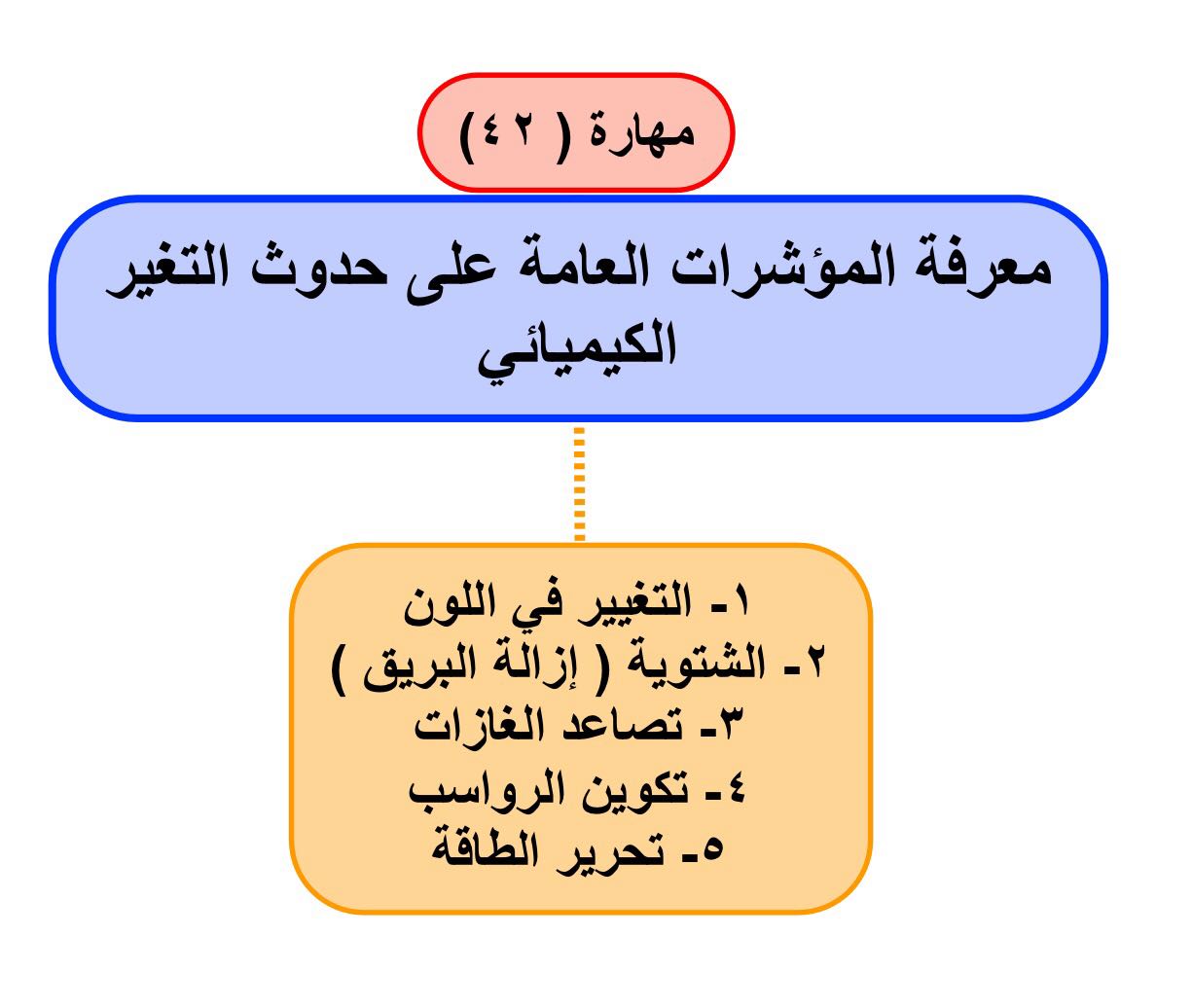 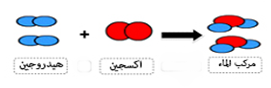 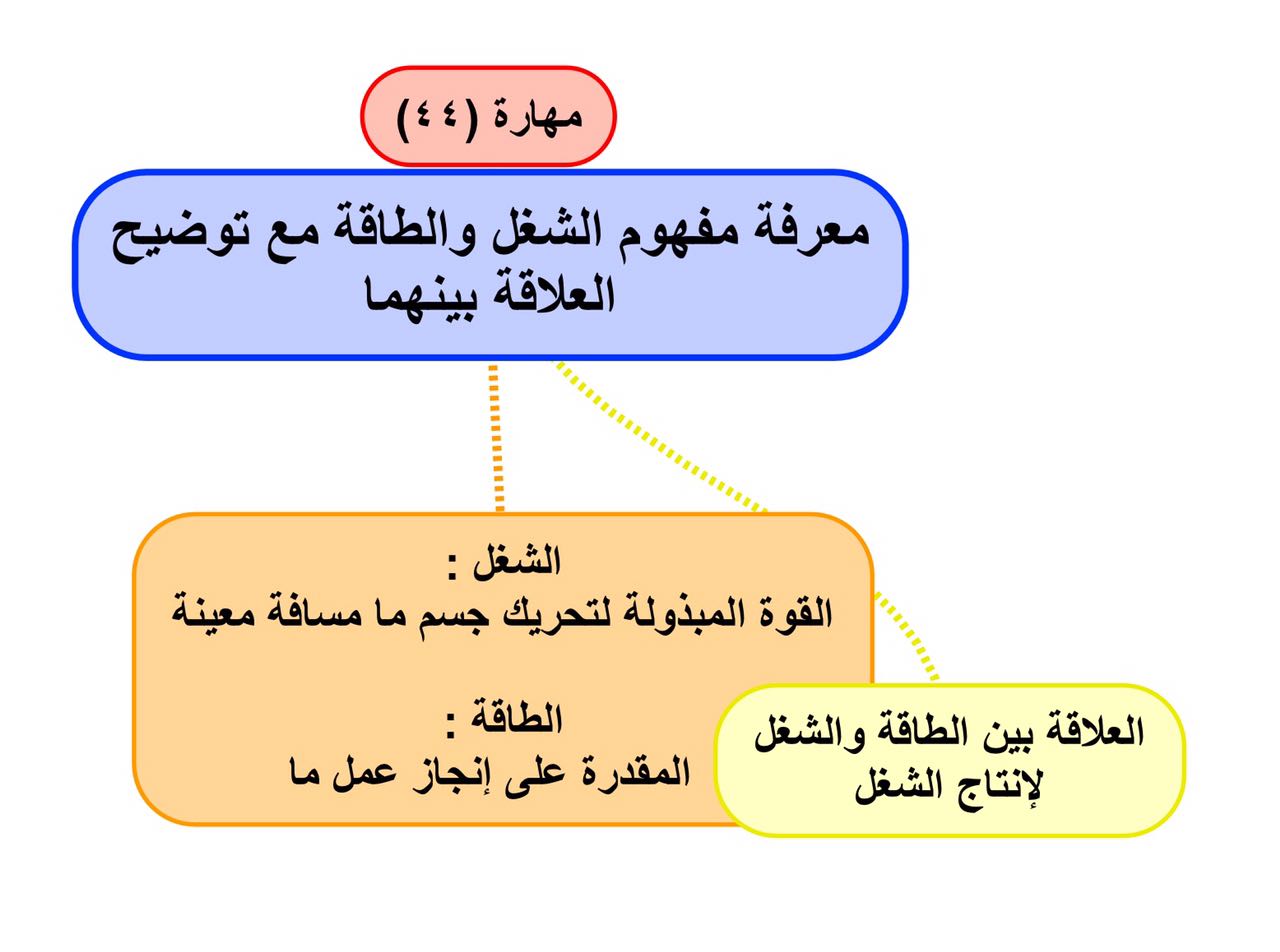 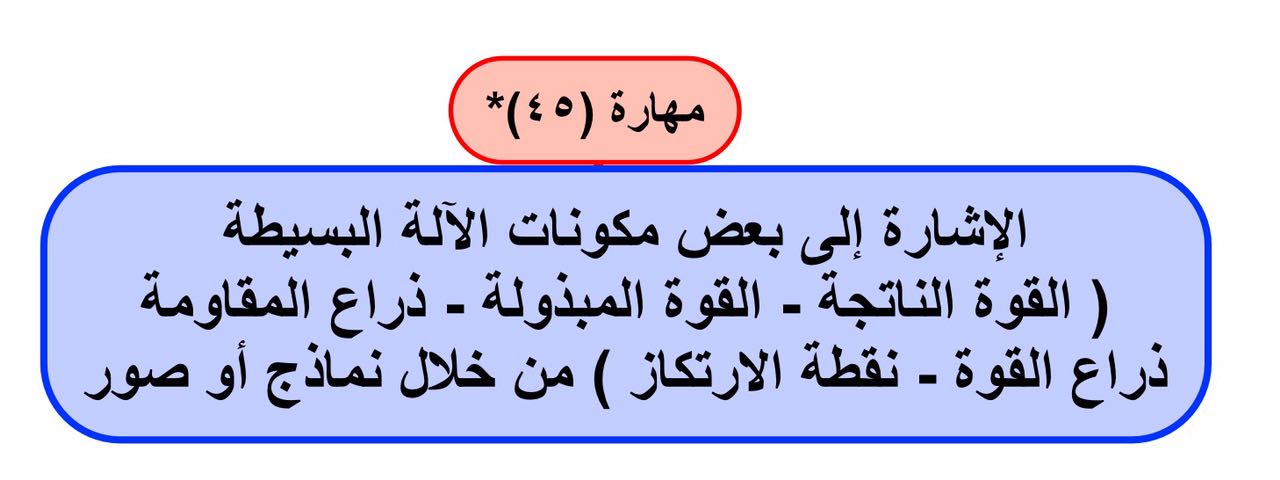 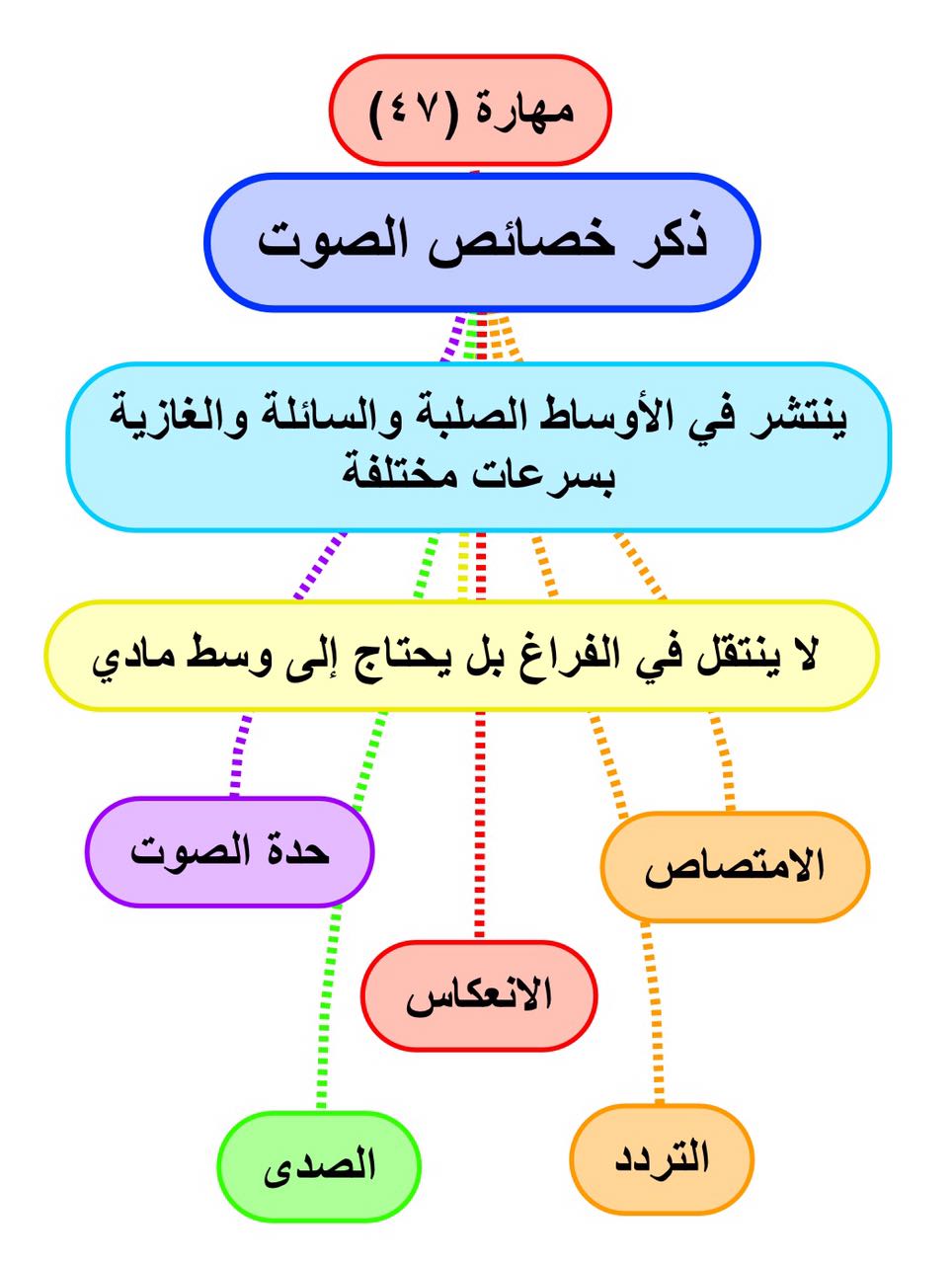 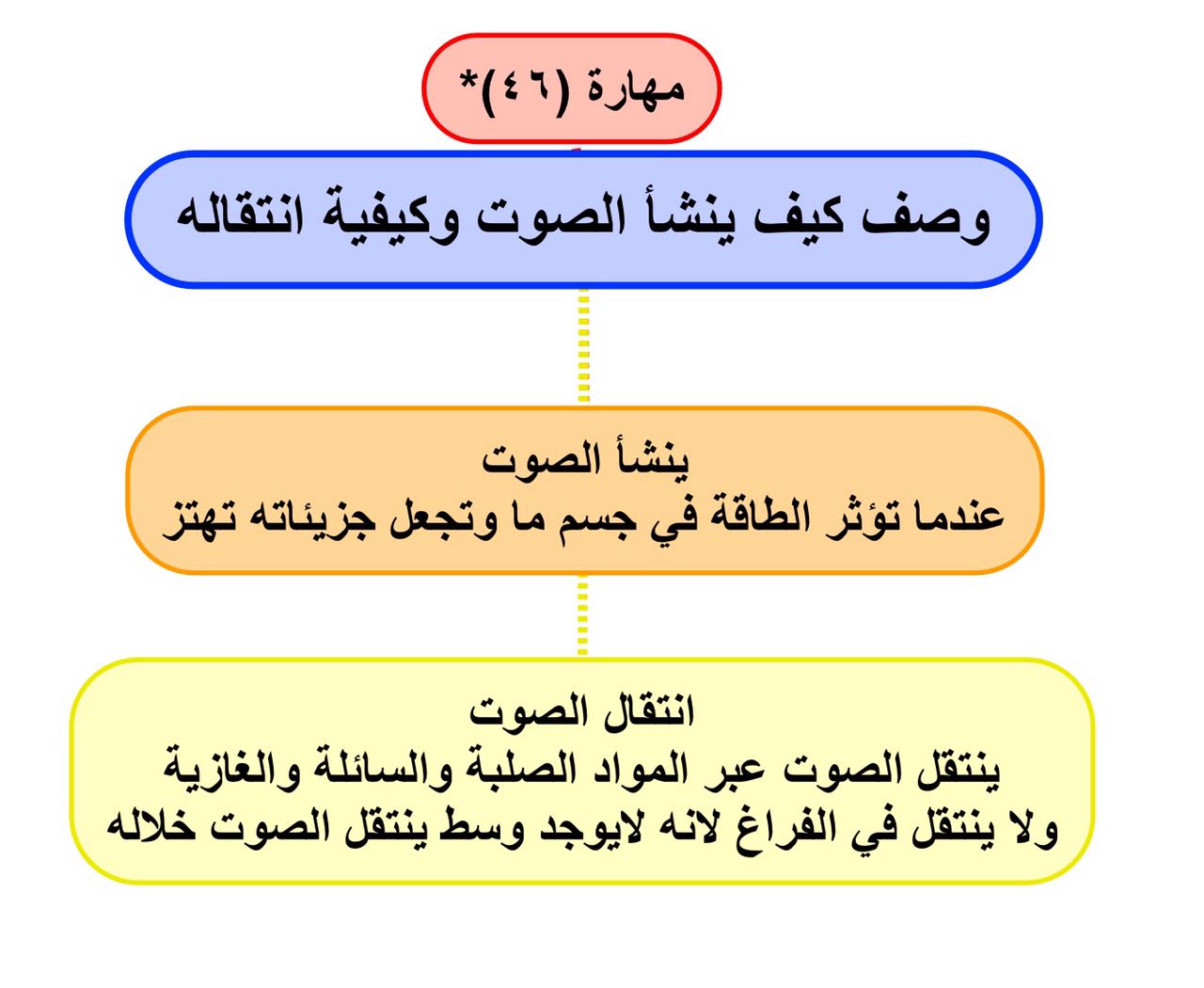 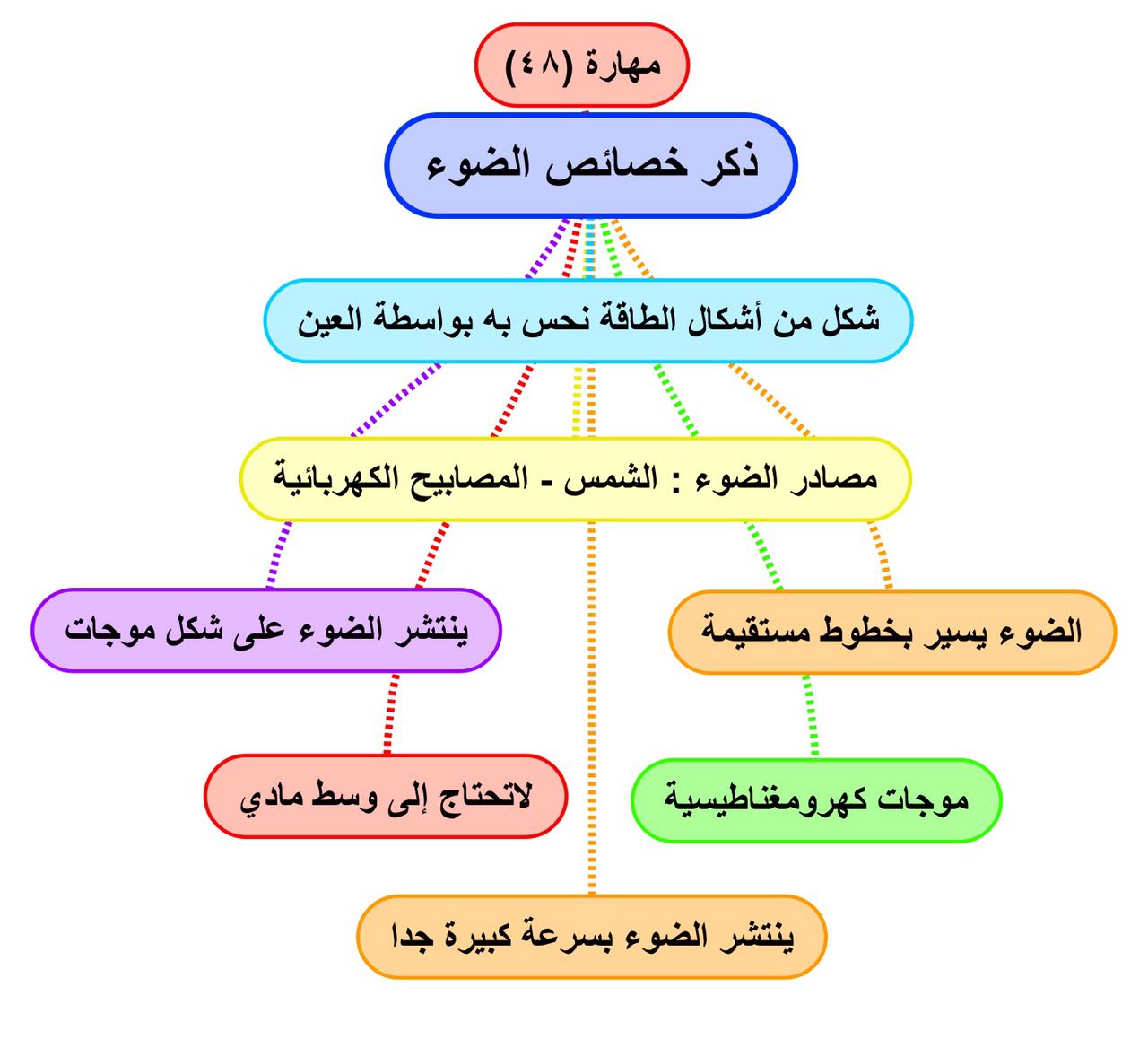 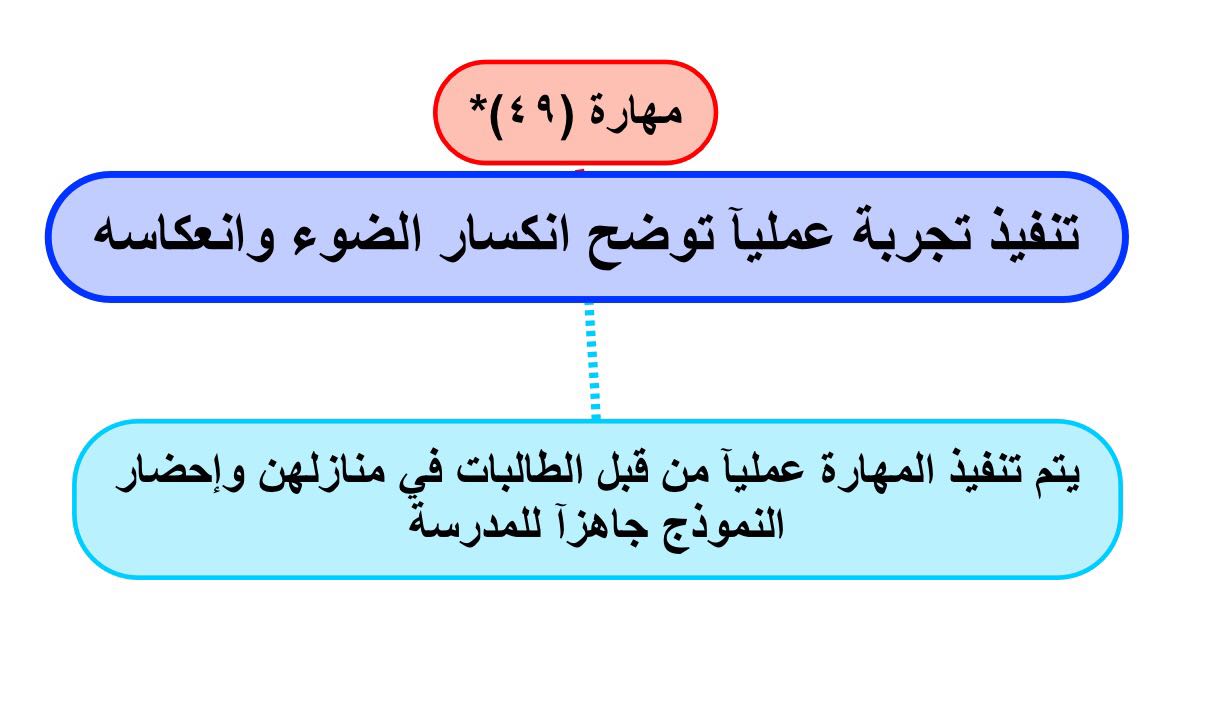 بالتوفيق للجميع أشباه الفلزاتاللافلزاتالفلزاتوجه المقارنةشبه موصلة للكهرباءغير قابلة للتوصيل الكهربائي (عازلة)قابلة للتوصيل الكهربائيالتوصيل الكهربائيقابلة للطرق والسحب لسهولة تشكيلهاغير قابلة للطرق والسحبقابلة للطرق والسحب لسهولة تشكيلهاالقابلية للطرق والسحبشبه موصلة للحرارةغير قابلة للتوصيل الحراريقابلة للتوصيل الحراريالتوصيل الحراريغير لامعـــــــــةغير لامعـــــــــةلامعـــــــــةاللمعان